The Insides™ Tube Insertion - Arbetsinstruktion  Innan du använder det här dokumentet ska du noggrant läsa InsidesTM-systemets installationsguide och Insides™-systemets anvisningar och tekniska beskrivning. Den här arbetsinstruktionen ska fungera som en visuell uppmaning och påminnelse om de viktigaste uppgifterna, men innehåller inte all nödvändig information. Förbered arbetsstationen.HandskarInsides™-röret Insides™-pumpen Förbered Insides™-röret.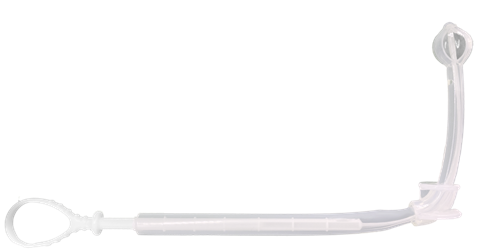 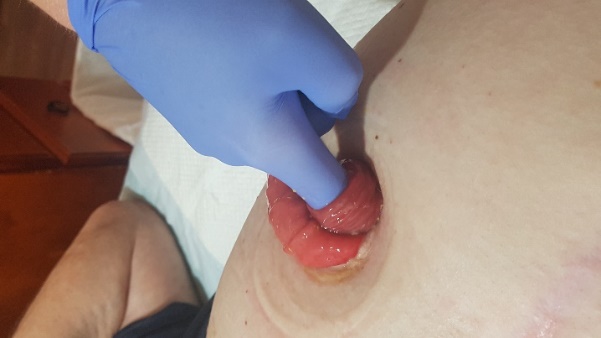 Palpera den distala tarmen digitalt för att avgöra om slangen är lämplig och om riktningen och avståndet till fascian är lämpligt. Förbered röret för insättning. 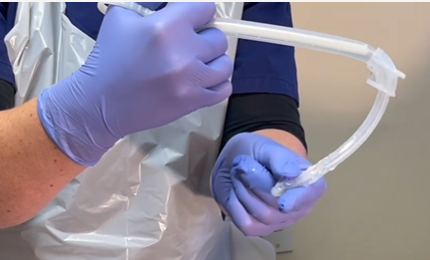 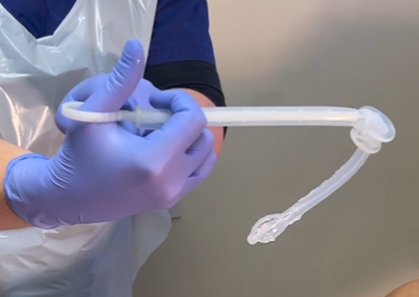 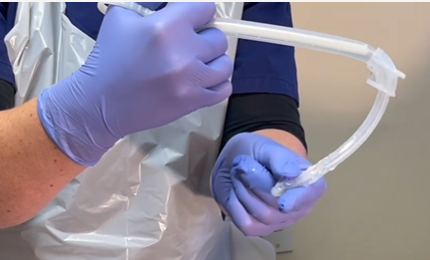 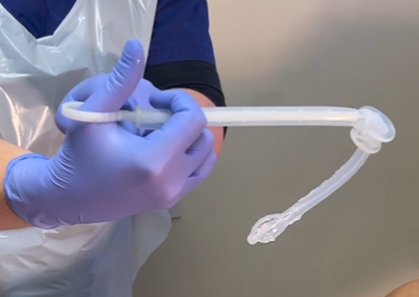 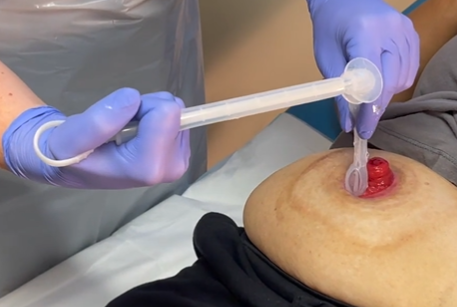 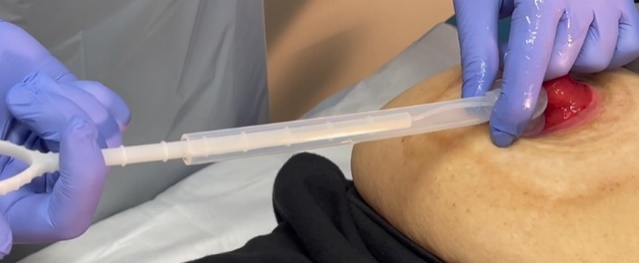 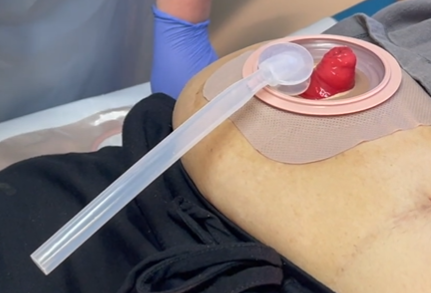 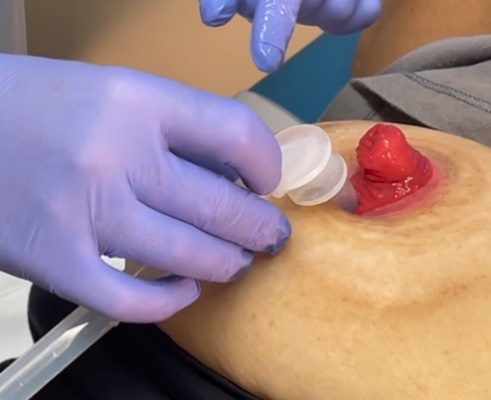 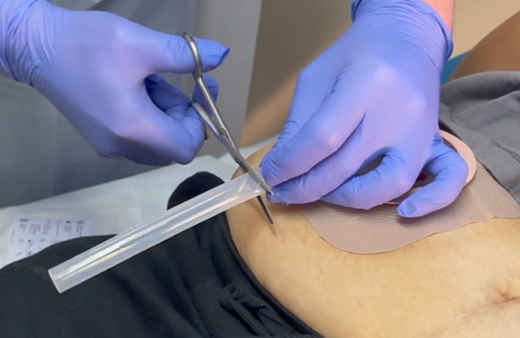 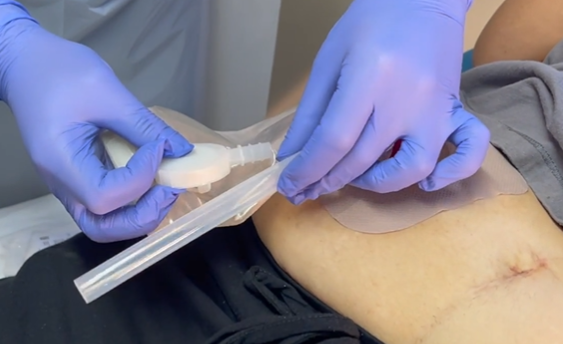 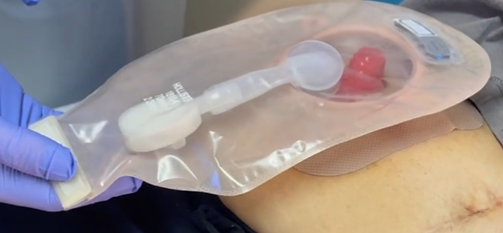 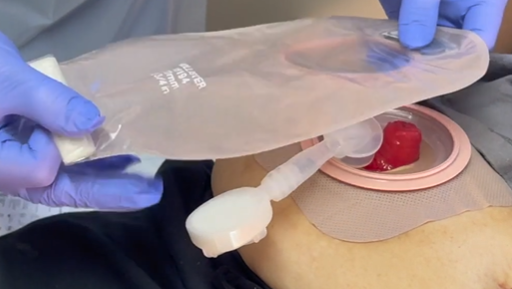 